Critchley Community Hub, Café & Social CentreWe are a Community Hub based in the heart of Swinton.  We offer many groups & activities for people to join & enjoy.  We have a daily homecooked lunch, homemade soups, freshly made sandwiches, speciality  Coffee, teas and homemade cakes.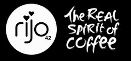 We also have a beautiful tea garden with comfortable seating which is fully wheelchair accessible.Open Monday-Friday 9-4pm & Saturday 9-3pmEVENTS IN MARCH 2020 PART ONE02 Monday – IT 5 x week course, please call to book a place03 Tuesday – Lunch & More 12-2pm £5.50/Healthy Hips & Hearts 10-11/Pensionwise by appointment only04 Wednesday – Heritage Health Walks, meet at 11am and dress appropriately/Friendship support group for carers meet at 12 noon for lunch/Basic IT drop session 11-1pm/Creative Writing group 1.30-4pm £2.50/Pensionwise by appointment only05 Thursday – Citizens Advice Bureau 9-12 Drop in, no appointment necessary/Gardening Social Group 1-3pm all new members are most welcome06 Friday – Knitting & Crochet social group 10-12/Critchley Crafting group 10.30-12 £3 includes a drink & biscuits/Coffee & Company 11-12 all new members are welcome07 Saturday – Spanish Class, call to book a place/History Group monthly event 9.30-12 Guest speaker Mike Scantlebury (Manchester Murders), informal gathering including a popular quiz by George & guest speaker £1.00 suggested donation09 Monday - IT 5 x week course, please call to book a place10 Tuesday – Lunch & More 12-2pm £5.5011 Wednesday – Basic IT drop-in session 11-1pm/Creative Writing 1.30-4pm £2.50/ Pensionwise by appointment only12 Thursday - Citizens Advice Bureau 9-12 Drop in, no appointment necessary/Gardening Social Group 1-3pm all new members are most welcome13 Friday - Knitting & Crochet social group 10-12/Critchley Crafting group 10.30-12 £3 includes a drink & biscuits/Coffee & Company 11-12 all new members are welcome/Friday film group 1-3pm £3.00 includes a hot drink/snack14 Saturday – Spanish Class, please call to book a placeCritchley Community Hub, Cafe & Social CentreEVENTS IN MARCH 2020 PART TWO16 Monday - IT 5 x week course, please call to book a place/Solicitor service, please call for an appointment17 Tuesday - Lunch & More 12-2pm £5.50/Pensionwise by appointment only18 Wednesday - Basic IT drop-in session 11-1pm/Creative Writing 1.30-4pm £2.50/ Pensionwise by appointment only19 Thursday - Citizens Advice Bureau 9-12 Drop in, no appointment necessaryGardening Social Group 1-3pm all new members are most welcome20 Friday - Knitting & Crochet social group 10-12/Critchley Crafting group 10.30-12 £3 includes a drink & biscuits/Coffee & Company 11-12 all new members are welcome/Friday film group 1-3pm £3.00 includes a hot drink/snack21 Saturday - Spanish Class, please call to book a place23 Monday - IT 5 x week course, please call to book a place24 Tuesday - Lunch & More 12-2pm £5.5025 Wednesday - Basic IT drop-in session 11-1pm/Creative Writing 1.30-4pm £2.50 Pensionwise by appointment only26 Thursday - Citizens Advice Bureau 9-12 Drop in, no appointment necessaryGardening Social Group 1-3pm all new members are most welcome27 Friday - Knitting & Crochet social group 10-12/Critchley Crafting group 10.30-12 £3 includes a drink & biscuits/Coffee & Company 11-12 all new members are welcome/Friday film group 1-3pm £3.00 includes a hot drink/snack28 Saturday - Spanish Class, please call to book a place30 Monday – IT 5 x week course, please call to book a place31 Tuesday - Lunch & More 12-2pm £5.50If you have never visited the centre before and would like to find out a little more, the Coffee & Company group meet every Friday from 11am & is a good place to start, here you will meet our volunteers who will tell you a little more and welcome you to our friendly Community Hub.  Alternatively, please feel free to call in anytime.Find us on Twitter @critchleycafe & Facebook Swintonhistory/for further information please visit AgeUKSalford/Critchley – Telephone 0161 3593410